График выплаты пенсии и иных социальных выплатПочтой России в апреле Краснодар, 04 апреля 2020 года. Отделением ПФР по Краснодарскому краю совместно с Управлением Федеральной почтовой связи – АО «Почта России» организован следующий порядок выплаты и доставки пенсий и других социальных выплат в апреле 2020 года.В апреле почтальоны принесут пенсии и социальные выплаты всем получателям на дом, в том числе и тем гражданам, кто получает выплаты на кассе отделений почтовой связи.ЧИТАЙТЕ НАС: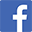 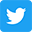 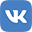 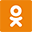 Выплатные дниЗа какие числа03 апреля 2020 года03, 04 апреля 2020 года04 апреля 2020 года05, 06 апреля 2020 года07 апреля 2020 года07, 08, 09 апреля 2020 года08 апреля 2020 года10, 11, 12 апреля 2020 года09 апреля 2020 года13, 14, 15 апреля 2020 года10 апреля 2020 года16, 17, 18 апреля 2020 года11 апреля 2020 года19, 20, 21, 22, 23, 24 апреля 2020 года